Плановые показатели штата ОрегонСогласно закону «Об образовании лиц с инвалидностью» (Disabilities Education Act, IDEA) 2004 г., Департамент образования штата Орегон (Oregon Department of Education, ODE) обязан представить шестилетний план своей деятельности («плановые показатели штата», State Performance Plan или SPP) в Управление программ обучения детей с особыми потребностями (Office of Special Education Programs, OSEP). OSEP разработало основные критерии качества, или показатели, которые позволяют оценить соблюдение требований и результаты деятельности. OSEP устанавливает целевые значения показателей, характеризующих соблюдение требований, а ODE — целевые значения показателей, характеризующих достигнутые результаты. В SPP должны быть указаны целевые значения показателей по каждому результату. Каждый год ODE готовит Ежегодный отчет о достигнутых результатах (Annual Performance Report, APR), где указывает, по каким показателям были достигнуты целевые значения. Каждые шесть лет ODE должен выполнять анализ показателей, характеризующих достигнутые результаты, и привлекать ключевых партнеров для определения новых целевых значений. В настоящее время ODE собирает исходные данные по показателям, для которых необходимо определить целевые значения. В этой связи в декабре 2021 года проводятся опросы общественного мнения. Чтобы получить дополнительную информацию и зарегистрироваться для участия в опросе, посетите веб-сайт, на котором размещены подготовленные ODE «Плановые показатели штата» и «Ежегодные отчеты о достигнутых результатах». Вы также можете отправить свои замечания, не участвуя в опросе. Для этого нужно заполнить эту анкету.О чем говорит этот показатель и почему он важен?Показатель B1 относится к области получения надлежащего бесплатного государственного образования (Free Appropriate Public Education, FAPE). Он характеризует долю молодых людей, которые занимались по программе IEP, закончили среднюю школу и получили аттестат (20 U.S.C. 1416 (a)(3)(A)).Сбор сведений о количестве учащихся с инвалидностью, закончивших школу, позволяет штату вносить изменения в систему и услуги, которые позволяют учащимся достигать своих целей по окончании школы.Из какого источника поступают данные?Данные для определения этого показателя поступают из июньской переписи детей, прекративших обучение по программам специального образования (June Special Education Exit), предусмотренной требованиями положений раздела 618 закона IDEA, документ FS009 – Children with Disabilities (IDEA) Exiting Special Education на портале EDFacts. Перепись детей, прекративших обучение по программам специального образования, используется для отчетности перед федеральным правительством, предусмотренной требованиями закона «Об образовании лиц с инвалидностью» (Individuals with Disabilities Education Act, IDEA). Это сведения об учащихся, прекративших обучение по программам специального образования в период с 1 июля по 30 июня. Эти данные помогают ODE соблюдать соответствие требованиям положений раздела 618 закона IDEA.Нужно ли установить или изменить базовое значение для этого показателя?Да, принцип определения данного показателя изменился, и ODE должен установить новое базовое значение. ODE предлагает принять за новое базовое значение этого показателя на 2020-2025 гг. данные по штату Орегон за 2019-2020 гг. (73,37%).Каких результатов достиг штат Орегон с течением времени?Данные в этом информационном листке были обновлены с тем, чтобы показать результаты штата Орегон за прошлые годы в свете нового показателя, для чего требуется использовать новый источник данных. С целью упрощения данные и целевые значения данного показателя за прошлые годы не включены, поскольку они основаны на информации из другого источника (данные ESEA).Будут ли установлены новые целевые значения?ODE не будет устанавливать новые целевые значения, пока партнеры не предоставят информацию. Новые целевые значения можно устанавливать несколькими способами. Это может быть значение, к которому изначально решено стремиться, или значение, прогнозируемое на основе тенденций. При выборе целевых значений стоит учесть следующее:Они призваны стимулировать повышение качества жизни семей с детьми. Они должны быть достижимыми, но демонстрировать рост. Изменения требуют времени, и это можно учитывать при выборе целевых значений. Например, показатели могут не меняться несколько лет подряд, а за последний год (2025) немного улучшиться. Либо показатели могут постепенно улучшаться от года к году.Пример AПример А демонстрирует постепенный рост, позволяющий предположить, что доля учащихся, закончивших школу в штате Орегон, достигнет 90% в течение 10 лет.Пример BПример B демонстрирует более активный рост, позволяющий предположить, что доля учащихся, закончивших школу в штате Орегон, достигнет 90% в течение 8 лет.Пример CПример C демонстрирует крайне активный рост, позволяющий предположить, что доля учащихся, закончивших школу в штате Орегон, достигнет 90% в течение 6 лет.Если вам нужна дополнительная информация, обратитесь к специалисту по вопросам образования Элизабет Янковски (Elizabeth Jankowski) по эл. почте elizabeth.jankowski@state.or.us.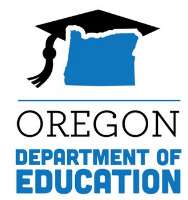 Плановые показатели штата (SPP)Информационный листокПоказатель B1: окончание школыПлановые показатели штата (SPP)Информационный листокПоказатель B1: окончание школыПлановые показатели штата (SPP)Информационный листокПоказатель B1: окончание школыПлановые показатели штата (SPP)Информационный листокПоказатель B1: окончание школыГод202020212022202320242025Цель ≥79,00%80,00%81,00%82,00%83,00%84,00%Год202020212022202320242025Цель ≥79,00%81,00%83,00%84,00%86,00%87,00%Год202020212022202320242025Цель ≥79,00%81,00%83,00%84,00%86,00%87,00%